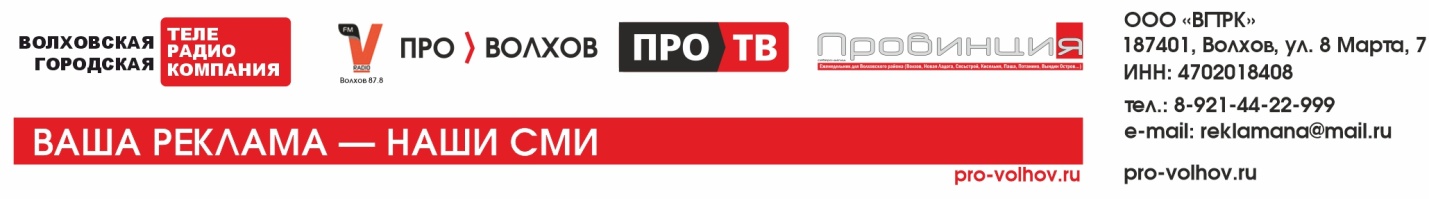 ПРЕЙСКУРАНТ ЦЕНна рекламно-информационные услуги в ООО «Волховская городская телерадиокомпания»Действителен с 01.01.2023 г.Генеральный директор ООО «ВГТРК»____________А.Ю. СмирновПРАЙС-ЛИСТна информационные услуги в районной газете «Провинция. Северо-Запад»• Еженедельный тираж: 4000 экз. (выход по пятницам).• Формат: А-3. Полосность: 20 стр. Цветность: 4+4 (цвет).• Распространяется бесплатно в Волхове и Волховском районе Ленинградской области:  Волхов – 2000 экз., Новая Ладога – 1000 экз., Сясьстрой – 1000 экз. + поселения.• Каналы распространения: 5% - по подписке, 95% - бесплатно.  Администрации городов и поселений, крупные торговые центры, магазины и предприятия района:   сети магазинов «Магнит», «Пятерочка» и «РАЙПО», «Сясьский ЦБК», «ФосАгро».• Дедлайн по материалам, рекламным макетам и оплате – вторник.• Минимальный размер макета – 25 кв. см. (5х5).• Минимальный размер макета для первой полосы – 50 кв. см. (5х10).• Стоимость работы корреспондента – от 5 000 руб. • Стоимость работы фотокорреспондента – от 5 000 руб. МОДУЛЬНАЯ РЕКЛАМА*Стоимость указана без НДС. Предприятие применяет УСН.ИМИДЖЕВАЯ РЕКЛАМА (статья)*Стоимость указана без НДС. Предприятие применяет УСН.Стоимость размещения в сетевом издании «ПРО ВОЛХОВ» (pro-volhov.ru):• Размещение информационного материала в сетевом издании provolhov.ru – 5 000 руб.• Размещение информационного видеоматериала в сетевом издании provolhov.ru – 5 000 руб.Стоимость размещения в группе «ПРО ВОЛХОВ» (ВКонтакте):• Стоимость размещения поста в группе «ПРО-ВОЛХОВ» в социальной сети ВКонтакте – от 1 000 руб.Роман Евсеевруководитель рекламных проектовООО «ВГТРК»Телефон: +7 (921) 44-22-999 E-mail: reklamana@internet.ruПРАЙС-ЛИСТна размещение рекламно-информационных материалов в эфире круглосуточного вещания телеканала «ПРО-ТВ» Вещание на кабельных сетях города Волхова и Волховского района, вещание онлайн в социальных сетях(действителен с 01.01.2023 г.)Онлайн-трансляция телеканала «ПРО-ТВ» в сети Интернет:  https://pro-volhov.ru/про-тв/• Стоимость изготовления видеосюжета до 3-х минут с выездом съёмочной группы – от 15 000.00 руб.• Производство информационного видеосюжета – рассчитывается от хронометража готового сюжета при стоимости одной минуты 5 000 руб.• Производство информационных телепрограмм и интервью в одной локации (студии) – рассчитывается от хронометража готовой телепрограммы при стоимости одной минуты – 3 000 руб. • Производство видеофильма – рассчитывается индивидуально от утверждённого технического задания, сложности сценария, привлечения актёров и пр.• Стоимость трансляции 1 минуты в эфире телеканала – 1 000 руб.• Стоимость эфирного времени для разового размещения рекламы, информационных материалов и программ рассчитывается исходя из стоимости одной секунды, которая составляет 17 руб.• Размещение информации (до 60 слов со знаками препинания и цифрами) в бегущей строке телеканала – 1 500 руб. неделя эфира.• Стоимость изготовления рекламной статичной картинки (текст + фото) – от 500 руб.• Стоимость изготовления рекламного видеоролика (текст + фото) – от 1 500 руб.• Стоимость изготовления рекламного видеоролика с выездом съёмочной группы – от 3 500 руб.*Стоимость изготовления видеоролика может изменяться в зависимости от количества локации, использования графики и эффектов, изменений и дополнений.СПЕЦИАЛЬНОЕ ПРЕДЛОЖЕНИЕ(при размещении рекламы на телеканале сроком – 1 неделя)*Стоимость указана без НДС. Предприятие применяет УСН.СПЕЦИАЛЬНОЕ ПРЕДЛОЖЕНИЕ
(при размещении рекламы на телеканале сроком – 1 месяц и более)*Стоимость указана без НДС. Предприятие применяет УСН.ПРАЙС-ЛИСТна размещение рекламно-информационных материалов в эфире круглосуточного вещания радиоканала «Радио Волхов-Ви-Эф-Эм»Общий охват аудитории радиоканала «Радио Волхов-Ви-Эф-Эм» (Радио VFM) Круглосуточное вещание в Волхове и Волховском районе.*Согласно данных вещательной лицензии радиоканала. Наша потенциальная аудитория слушателей в возрасте от 20 до 55 лет.СПЕЦИАЛЬНОЕ ПРЕДЛОЖЕНИЕ
(при размещении на 1 месяц и более)*Стоимость указана без НДС. Предприятие применяет УСН. Расценки действительны с 01.01.2023 г.• Стоимость эфирного времени для разового размещения рекламы, информационных материалов и программ рассчитывается исходя из стоимости одной секунды, которая составляет 12.00 руб.• Стоимость изготовления игрового многоголосного ролика с аудиоэффектами – договорная.• Позиционирование ролика в рекламном блоке + 20% от стоимости размещения.СПОНСОР РУБРИКИ
(при размещении на 1 месяц и более)*Стоимость указана без НДС. Предприятие применяет УСН. Расценки действительны с 01.01.2023 г.Роман Евсеевруководитель рекламных проектовООО «ВГТРК»Телефон: +7 (921) 44-22-999 E-mail: reklamana@internet.ruРазмещениеСтоимость, руб. за кв.см.Внутренние полосы (цвет)25.00Последняя полоса (цвет)35.00Первая полоса (цвет)50.00Объём публикацииСтоимость, руб. Одна внутренняя полоса, формат А-3 (цвет)            25 000.00½ внутренней полосы, формат А-3 (цвет)12 500.00¼ внутренней полосы, формат А-3 (цвет)6 250.00Хронометраж видеороликаКоличество трансляций (выходов)Стоимость, руб.20 сек.42 трансляции в неделю (6 выходов в день)4 200.0020 сек.84 трансляции в неделю (12 выходов в день)8 400.0030 сек.42 трансляции в неделю (6 выходов в день)6 000.0030 сек.84 трансляции в неделю (12 выходов в день)12 000.0060 сек.84 трансляции в неделю (12 выходов в день)20 000.00Бегущая строка24 часа (не более 60 слов)1 500.00Хронометраж видеороликаКоличество трансляций (выходов)Стоимость, руб.20 сек.180 трансляций в месяц (6 выходов в день)15 000.0020 сек.360 трансляций в месяц (12 выходов в день)30 000.0030 сек.150 трансляций в месяц (6 выходов в день)20 000.0030 сек.360 трансляций в месяц (12 выходов в день)40 000.0060 сек.360 трансляций в месяц (12 выходов в день)60 000.00Бегущая строка24 часа (не более 60 слов)4 000.00Сетка вещанияВремя трансляции 1 блока вещания00:00, 03:00, 06:00, 09:00, 12:00, 15:00, 18:00, 21:00Сетка вещанияВремя трансляции 2 блока вещания01:00, 04:00, 07:00, 10:00, 13:00, 16:00, 19:00, 22:00Сетка вещанияВремя трансляции 3 блока вещания02:00, 05:00, 08:00, 11:00, 14:00, 17:00, 20:00, 23:00№РегионЧастотаАудитория (тыс. чел.)*1Волхов87.852,5Хронометраж роликаКоличество трансляций (выходов)Стоимость, руб.Стоимость изготовления аудиоролика, руб.20 сек.150 трансляций в месяц (5 выходов в день)5 000.00от 2 500.0020 сек.300 трансляций в месяц (10 выходов в день)7 500.00от 2 500.0030 сек.150 трансляций в месяц (5 выходов в день)7 500.00от 3 500.0030 сек.300 трансляций в месяц (10 выходов в день)9 000.00от 3 500.0060 сек.300 трансляций в месяц (10 выходов в день)10 500.00от 5 500.00№Наименование рубрикиКатегорияКоличество трансляций (выходов)Длительность рубрики в эфиреСтоимость, руб.1«Спортивная страна»новости спорта4 выхода в день3 мин.5 000.002«Кошелек»финансы5 выходов в день по будням2,5 мин.5 500.003«Гаджет новости»новинки техники5 выходов в день по будням2,5 мин.5 500.004НовостиЛенинградской областиновости5 выходов в день(или более согласно контракту)3 мин.от 7 500.005«Народные частушки»/«Народные байки»юмор24 выхода в день10-15 сек.5 000.00